Консультация для родителей Тема: "Половое воспитание мальчиков и девочек".Поло-ролевое воспитание - это составная часть полового воспитания. В результате его осуществления ребёнок овладевает культурой взаимоотношения полов, понимает роль мужчины и женщины в обществе. Для того, чтобы девочки и мальчики в будущем были счастливыми жёнами и мужьями, у тех и других надо формировать множество «общих», свойственных обоим полам, нравственных качеств. «Как вы думаете, какие черты характера присущи только женщинам?» (кокетливость, мягкость, душевность). «Какие только мужчинам?» (физическая сила, бесстрашие, надёжность). «Какие «общие» нравственные качества нужно формировать у девочек, мальчиков?» (доброта, смелость, честность, скромность, нежность, трудолюбие, храбрость, верность, забота, ответственность, отзывчивость).Под влиянием воспитателей и родителей дошкольник должен усвоить половую роль, или гендерную («гендер» - социальный пол) модель поведения. Гендерное воспитание- формирование у детей представлений о настоящих мужчинах и женщинах, ребёнок развивается как индивид определённого пола.  «С какого возраста ребёнок усваивает свою половую принадлежность?». Половая идентификация ребёнка происходит уже к 3-4 годам, он наблюдает за поведением мужчин и женщин, через подражание начинает учиться быть мальчиком или девочкой. Ориентация на ценности своего пола, прежде всего, происходит в семье.Психологи считают, что мальчикам нужно играть в куклы и мягкие игрушки, а девочкам необходимо играть в машинки и строить дома. Это часть познания не только противоположного пола, но ещё и познание мира.
Шитьё, вязание очень полезно мальчикам 5-7 лет, т.к. пригодится умение пришить пуговицу, развивается мелкая моторика, у мальчиков она развита хуже. Чтобы преодолеть разобщённость мальчиков и девочек, сформировать дружеские отношения, культуру общения, уважение друг к другу, нужно правильно организовать совместную деятельность детей (игровую, трудовую, художественную). Для вовлечения девочек и мальчиков в совместную игровую деятельность мы используем следующие сюжетно-ролевые игры: «Приём гостей», «Врач и пациент», «День рождения куклы», «Поездка на автобусе», «Автомастерская», «Парикмахерская», «Магазин» и др. Происходит объединение ролей, но в то же время каждая сторона сохраняет привлекающие её роли.Дидактические игры: «Кто что делает?», «Кто что носит?», «Комплименты», «Дом добрых дел», «Добрые поступки» и др. С детьми мы придумали главные правила для мальчиков и девочек.
Для мальчиков:-не обижать девочек;- всегда пропускать девочек вперёд;- тяжёлую «мужскую» работу брать на себя;- помогать одевать;- изготавливать подарки к 8 марта.
Для девочек:- всегда благодарить мальчиков за заботу и внимание;- замечать непорядок в одежде мальчиков и помогать им его устранить;- изготавливать подарки к 23 февраля.Неправильная реакция родителей на действия детей в половом воспитании приводит в дальнейшем к агрессивным проявлениям, травмируется психика ребёнка, нарушается сексуальная уравновешенность, а это психическое расстройство, сексуальное отклонение. Поэтому очень важно воспитывать и обучать детей с учётом их пола, и в правильном русле беседовать с ребёнком.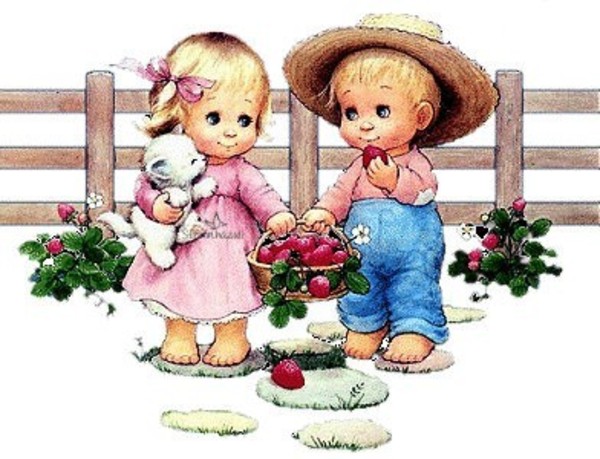 